Об установлении стоимости гарантированного перечня услуг на погребение умерших на территории сельского поселения «Большелуг» на 2018 год          Во исполнение Федерального закона от 12.01.1996 № 8-ФЗ «О погребении и похоронном деле», пункта 22 статьи 14 Федерального закона от 06.10.2003 № 131-ФЗ «Об общих принципах организации местного самоуправления в Российской Федерации», Постановления Правительства Российской Федерации от 12.10.2010 № 813 «О сроках индексации предельного размера стоимости услуг, предоставляемых согласно гарантированному перечню услуг по погребению, подлежащей возмещению специализированной службе по вопросам похоронного дела, а также предельного размера социального пособия на погребение», Совет сельского поселения «Большелуг» РЕШИЛ:1. Установить с 01.02.2018 г. стоимость гарантированного перечня услуг на погребение умерших пенсионеров, не подлежавших обязательному социальному страхованию на случай временной нетрудоспособности и в связи с материнством на день смерти, на территории сельского поселения «Большелуг» в сумме 6 841,57 рублей с последующей индексацией, исходя из прогнозируемого уровня инфляции, согласно приложению 1 к настоящему решению.          2.  Установить с 01.02.2018 г. стоимость гарантированного перечня услуг на погребение умерших граждан, не учитывая пенсионеров, не подлежавших обязательному социальному страхованию на случай временной нетрудоспособности и в связи с материнством на день смерти, на территории сельского поселения «Большелуг» в сумме 6 841,57 рублей с последующей индексацией, исходя из прогнозируемого уровня инфляции, согласно приложению 2 к настоящему решению.          3. Признать утратившим силу решение Совета сельского поселения «Большелуг» от 29.11.2017 г. № IV-9/3 «Об установлении стоимости гарантированного перечня услуг на погребение умерших на территории сельского поселения «Большелуг» на 2017-2018 годы».          4.  Настоящее решение вступает в силу с 01.02.2018 года и подлежит обнародованию.Глава сельского поселения                                                       Н.И. Симпелев Приложение 1к решению Совета сельскогопоселения «Большелуг»от 29.01.2018 г. № IV-11/4Стоимость гарантированного перечня услуг на погребение умерших пенсионеров, не подлежавших обязательному социальному страхованию на случай временной  нетрудоспособности и в связи с материнством на день смертиПриложение 2к решению Совета сельскогопоселения «Большелуг»от 29.01.2018 г. № IV-11/4Стоимость гарантированного перечня услуг по погребению умерших граждан, не учитывая пенсионеров, не подлежавших обязательному социальному страхованию на случай временной нетрудоспособности и в связи с материнством на день смерти«Ыджыдвидз» сикт овмöдчöминса  Сöвет  Совет  сельского поселения «Большелуг»ПОМШУÖМПОМШУÖМПОМШУÖМПОМШУÖМРЕШЕНИЕ РЕШЕНИЕ РЕШЕНИЕ РЕШЕНИЕ от 29 января 2018 годаот 29 января 2018 года                                            № IV-11/4                                            № IV-11/4(Республика Коми, Корткеросский район, с. Большелуг)(Республика Коми, Корткеросский район, с. Большелуг)(Республика Коми, Корткеросский район, с. Большелуг)(Республика Коми, Корткеросский район, с. Большелуг)№п/пНаименование услугСтоимость услуг(руб.)1Оформление документов, необходимых для погребениябесплатно2Предоставление и доставка гроба и других предметов, необходимых для погребения 3 312,993Облачение тела774,864Перевозка тела (останков) умершего на кладбище (в крематорий)1 413,965Погребение (кремация с последующей выдачей урны с прахом)1 339,76Итого6 841,57№п/пНаименование услугСтоимость услуг(руб.)1Оформление документов, необходимых для погребениябесплатно2Предоставление и доставка гроба и других предметов, необходимых для погребения 3 312,993Облачение тела774,864Перевозка тела (останков) умершего на кладбище (в крематорий)1 413,965Погребение (кремация с последующей выдачей урны с прахом)1 339,76Итого6 841,57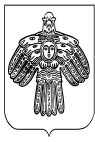 